ZELENI DNKTa dokument odda destinacija ali park, ki je pridobil znak Slovenia Green Destination na način destinacij, v 2. koraku faze vzdrževanja znaka Slovenia Green Destination; opisano v 16. členu Pravilnika za pridobitev, vzdrževanje in obnovo znaka Slovenia Green. NAZIV DESTINACIJE:_______________________Zeleni DNK destinacije je zapis njenega značaja; le če bo destinacija jasno, strateško in domiselno opredelila svoj značaj, bo lahko razvila močno (blagovno) znamko destinacije! Močna znamka pa je eno ključnih izhodišč za uspešno izvajanje turističnega managementa destinacije. V nadaljevanju je ta dokument zasnovan v treh poglavjih:V prvem poglavju je obrazec Zeleni DNK, ki ga morate izpolniti; opredeljene so vsebine, ki jih morate zapisati in oddati.Če želite razumeti več ali začeti delo s koristnimi napotki za nujno potrebne razmisleke, je za vas v drugem poglavju kratko opredeljena teorija močne znamke.In če želite res dobro opraviti svoje delo, si preberite še tretje poglavje, kjer je opredeljeno praktično ozadje, zakaj je za vas in nas strateškega pomena, da Zelenemu DNK-ju posvetite ustrezen del svoje energije in viharjenja možganov.DEL – OBRAZEC ZELENI DNKIzpolnite ter upravljavcu ZSST in akreditiranemu partnerju v predvidenem roku oddajte izpolnjen spodnji obrazec. Napotki:Vsak zapis (razen slogana) naj bo podan v vsebinsko premišljenih, lepo oblikovanih in dodelanih stavkih.Vsak zapis (razen slogana) naj bo dolg cca. 250 besed; nekje bo malce več, nekje malce manj, odvisno od tega, kako ”močna” je vaša destinacija na posameznem atributu ali točki razvoja. Če destinacija na katerem izmed polj nima svojih atributov oz. jih ni razdelala, lahko pustite polje prazno? Da, če ne gre drugače oz. destinacija res nima nobene značilnosti na tem področju atributov, lahko pusti prazno polje. Posledično bo STO na področju teh atributov izpostavil druge destinacije (skladno s pojasnilom urednikovanja STO v 3. poglavju).Slogan naj bo iz parih besed – udaren, edinstven, zaobsegajoč bistvo vsega prej povedanega.Obrazec: Zeleni DNKDEL – TEORIJA MOČNE ZNAMKEDa bo destinacija na vložena sredstva (denarja in človeških virov) pridobila najvišjo možno dodano vrednost, mora razviti odličen imidž destinacije. Temelj odličnega imidža pa je jasno, privlačno in udarno definiran značaj znamke - njen Zeleni DNK. Močan Zeleni DNK ustvari močno znamko v očeh turistov in prebivalcev.Značaj destinacije je njena identiteta: to, kar destinacije je in kar destinacija ima, skupaj z njenim naravnim okoljem, kulturno dediščino, znamenitostmi in značilnostim, njenimi posebnostmi, njenimi izstopajočimi posamezniki ter njeno klimo in energijo, ki jo ustvarja okoli sebe. Vse to je značaj destinacije.Kaj pa je imidž destinacije? Imidž destinacije pa je slika o destinaciji, ki si jo v svoji glavi ustvarijo javnosti: obiskovalci, mnenjski vodje, ljudje v gospodarstvu, ostale destinacije, kdorkoli. A za nas je v tokratni nalogi pomembna predvsem slika, ki si jo o destinaciji v svoji glavi in v svojih mislih ustvarijo obiskovalci.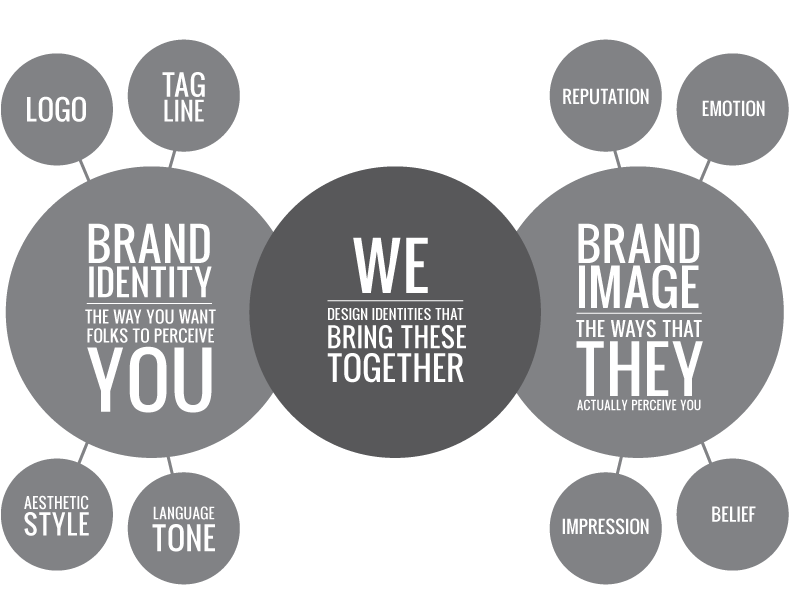 Vir: https://alessandrosicurocomunication.files.wordpress.com/2014/10/brand_identity_2.pngCilja sta dva:da sta si značaj destinacije in njen imidž čimbolj skladna, enaka (da torej ni veliko odstopanj od značaja destinacije in sliko, ki jo o destinaciji imajo turisti) terda je imidž pravi – torej vsebinsko tak, kot si ga destinacija dejansko želi.Da pa bosta značaj in imidž skladna ter da bo imidž ”pravi”, ste odgovorni vi, ki vsebinsko vodite svojo destinacijo. In enako velja za zeleno destinacijo! Da bi bil zeleni imidž pravi, moramo:jasno defnirati Zeleni DNK, zeleni značaj naše destinacije.vsi ključno akterji govoriti isti jezik.Kdo so ključni akterji v destinaciji?To so župan, vsi člani zelene ekipe, PR oseba, trženjski odelek, oz. oseba, ki izvaja marketing, izvajalci ključnih zelenih akcij, gospodarstveniki v destinaciji, lokalno prebivalstvo, …. vsi, ki so kakorkoli vpleteni.Kaj pomeni govoriti isti jezik?To pomeni, da vsi ključni akterji govorite iste poante, iste zgodbe, izpostavljate iste detajle, uporabljate pri opisu največje znamenitosti enake karakteristike, prikazujete slike, ki vzbujajo enake občutke, …Zakaj je ta ”uniformiranost” pomembna?Zato, ker se dandanes vsi izgubljamo v morju informacij, preveč jih je in jih zavračamo, obiskovalci oz. tisti, ki načrtujejo svoje počitnice, so preplavljeni z oglasi, blogi, sporočili na telefonih ,… kam naj gredo na naslednje počitnice. In naša destinacija bije bitko z vsemi temi agresivnimi oglaševalci, agresivnimi destinacijami, ki vabijo k sebi. Zato moramo, da bo naše sporočilo ”prebilo” to ogromno količino podatkov, s katerimi so zasuti naši potencialni obiskovalci, govoriti poenoten jezik, oddajati enake občutke, enake misli, enake poante zgodb. Tako bo naše sporočilo močnejše, bolj glasno, bolj jasno!IZMIŠLJEN PRIMERZamislite si, da se želite ob naslednjih počitnicah s prijatelji odpraviti v deželo Nekamlandijo, o kateri ne veste skoraj nič. Pa vprašate naključne posameznike (npr. prebivalce, zaposlenega v turistični agenciji, kolega iz vaše industrije, bivšega moža od tetine tašče, novinarja na National Geographicu, ki ga slučajno poznate, …) za katere si mislite, da nekaj vedo o tej deželi, kako je tam, kaj vam svetujejo, da bi si ogledali, kaj je tam zanimivega:Scenarij A – od 10 ljudi, ki ste jih povprašali za mnenje, vam vsak pove malce po svoje: nekdo omenja slone in knjige, drug podzemske jame, tretji široke ceste, peti omeni čuden jezik, ki ga ne govori nihče več, šesti ne ve, kaj bi odgovoril, sedmi se spomni zgodbe od svoje tašče in neke oddaje, osmi…Scenarij B – od 10 ljudi, ki ste jih povprašali za mnenje, je slika precej jasna, vsi vam povedo podobno reč: v Nekamlandiji imajo neverjetno zanimivost, ko se lahko skupina 10 ljudi s čolni odpravi v podzemne jame in jih na poti iz nje pričakajo sloni, potem pa se skupaj z njimi odpravijo po široki cesti do avtohtonega prebivalstva, ki govori jezik, ki ga govori le še 1.052 ljudi na celem svetu, in skupaj zaključijo druženje z obrednim plesom, ki traja do prvih zvezd na nebu.V katerem primeru bi se raje odpravili v Nekamlandijo? Seveda gre za izrazito poenostavljen primer in tudi turisti imajo različne vzgibe za izbiro svojih potovanj, a v glavnini se turisti v procesu izbire počitnice med večimi destinacijami odločijo za tisto, pri kateri jih prevejajo občutki jasne slike, da bo vznemirljivo, avtentično, prijetno … da bo nekaj novega, vrednega njegove pozornosti in denarja. Danes so pomembne odlične zgodbe, saj obetajo avtentična doživetja! Vsi dobri zgodbarji pa vam bodo povedali, da odlične zgodbe ne nastajajo spotoma, spontano, na hitro. Vse odlične zgodbe je potrebno pripraviti vnaprej, potrebno jih je dobro pripraviti!In tu ponovno pridemo do našega Zelenega DNK. To je zgodba naše destinacije!Pripraviti jo moramo vnaprej, dobro pripraviti.Temelji naj na naših močnih atributih, saj bomo tako kredibilni - vnaprej komunicirane odlične točke bo obiskovalec dejansko potrdil z lastno izkušnjo v praksi ter o tem govoril in pisal, širil dober glas. S tem bomo gradili zaupanje v odnosu z njim in obiskovalci nasploh. Njihova pričakovanja bodo upravičena in dosežena; v najboljšem primeru presežena.Pri razvoju Zelenega DNK pa pazimo tudi na to, da vsaka močna znamka poleg zaupanja vsebuje tudi sanje. O čem sanjajo turisti jutrišnjega dne? Imamo kaj takega v svoji zeleni destinaciji? Lahko morda predvidevamo, česa si bo želel turist jutrišnjega dne, mi pa morda lahko razvijemo nekaj takega v destinaciji? Zmoremo uresničevati obiskovalčeve sanje s ponudbo edinstvenih doživetij, morda 5*zelenih doživetij?Odličen Zeleni DNK destinacije je tisti, ki je stičišče edinstvenosti destinacije in uresničevanja sanj njegovih trajnostno naravnanih obiskovalcev.Komu koristi dobro izdelan Zeleni DNK destinacije?Destinaciji: 	Komunikacija - pri vsej njegovi komunikaciji je Zeleni DNK odločujoč; a potrebno je izobraziti o njem vse ključne akterje, ki na katerikoli način komunicirajo bistvo destinacije.Razvoj destinacije - pri nadaljnem trajnostnem razvoju destinacije je Zeleni DNK izhodišče, destinacija gradi na že obstoječih močnih atributih in razvija dalje v smeri trajnostne vizije destinacije in trajnostno osveščenega obiskovalca.Razvoj ponudnikov - pri iskanju razvojnih in komunikacijskih priložnosti s ponudniki v destinaciji je Zeleni DNK v veliko pomoč, tako na ravni razvoja destinacije kot ponudnikov; kaže smer, v katero naj gre razvoj enega in drugega, da se pomnožijo vplivi posameznih akterjev.Ponudnikom: 	Komunikacija - pri vsej njegovi komunikaciji je potrebno, da najde sinergijo s komunikacijo destinacije, da se pomnožijo vplivi.Razvoj ponudnika - pri nadaljnem trajnostnem razvoju ponudnika je potrebno, da najde sinergijo z razvojem destinacije, da se pomnožijo vplivi posameznih akterjev.Slovenski turistični organizaciji (STO):Komunikacija - STO z Zelenim DNK destinacije dobi pravo, kredibilno, edinstveno vsebino za izvajanje promocije – ne ”izmišljuje” si svoje vsebine o destinaciji, pač pa uporabi vsebino, slog in ton, ki jo destinacija želi širiti o sebi; s tem destinacija izobrazi o svojem značaju enega pomembnih akterjev v njenem destinacijskem managementu, STO.Načrtovanje politik - STO za snovanje prihodnjih politik in načrtov z Zelenim DNK destinacij dobi dobre vhodne podatke, v katero smer in s katerimi projekti se le-te želijo razvijati.Usklajevanje razvoja na vseh ravneh - STO lahko preko skupnega dela tekom let usklajuje nacionalno politiko, destinacijske značaje in razvojne težnje ter močne značilnosti in razvojne želje ponudnikov v isti smeri; gre za iskanje sinergije na vseh ravnem z namenom pomnoževanja vplivov vseh akterjev.Bistvo marketinga v zelenem turizmu je ustvariti edinstveno zgodbo,ki črpa svojo moč v svojih močnih zelenih atributih,uresničuje sanje obiskovalca z navdihujočimi zelenimi doživetiji ingradi dolgotrajen odnos z obiskovalci, prebivalci in prihodnostjo.DEL – PRAKTIČNO OZADJEZa STO je Zeleni DNK destinacije pomemben za nadaljne načrtovanje trajnostnih politik, usklajevanje trajnostnega razvoja na vseh ravneh in za izvajanje svojega osnovnega poslanstva – promocije.Usmerimo se predvsem na učinek, ki je najbolj kratkoročen izmed vseh treh naštetih področij, na promocijo.STO in močni kanaliSTO kot nacionalna turistična organizacija, katere bistveno področje je promocija Slovenije kot destinacije na tujih trgih, ima zelo močno razvite komunikacijske kanale; poleg dogodkov je STO zelo močno prisotna v digitalnih medijih, kjer upravlja z 10 različnimi kanali družbenih omrežij: Facebook, Twitter (B2C), poslovni Twitter (B2C), Instagram, Pinterest, YouTube, V-kontakti, WeChat, Weibo, Linkedin. Na vseh teh kanalih skupaj ima STO cca. 1,5 mio sledilcev, število le-teh pa je v preteklih letih naraščalo s 30% stopnjo. Veliko!STO kot dober gospodarTako dobre rezultate dosega STO tudi in predvsem zato, ker upravlja svoje komunikacijske kanale kot dober gospodar. To pomeni, da uredniki posameznih kanalov skrbno pretehtajo, kaj uvrstiti med uredniške vsebine in česa ne; če med vsebine umesti novice oz. vsebino, ki ni dovolj privlačna, drugačna ali edinstvena, potem bo število sledilcev upadlo, kar pa je slabo tako za STO kot tudi za destinacije. Torej so uredniki posameznih kanalov vedno na preži za zelo atraktivnimi vsebinami, sebi in vsem nam pa nastavijo primerne kakovostne prage ki jih je potrebno preseči, da pridemo v ožji izbor, iz katerega potem izberejo po njihovem strokovnem mnenju najbolj odlične vsebine. Veliko nas je, ki bi želeli priti v medije, zato je izbira široka, uspejo pa le tisti z najboljšimi vsebinami!ZSST v Uredniškem koledarjuKo uredniki posameznih kanalov pripravljajo Letni uredniški koledar STO, si v ZSST seveda želimo vključiti vanj čim več zelenih vsebin in nosilcev Slovenia Green.Lažje pridemo v Letni uredniški koledar STO, če so naše vsebine atraktivne, drugačne kot večina ostalih novic, z dejansko vrednost za goste, če imajo korenine v dejanskem stanju v destinaciji in z nikjer drugje videno zeleno komponento.V ZSST tako vsebino, kot opisano zgoraj, lažje pripravimo za tiste destinacije, ki nam posredujejo svoj Zeleni DNK; na STO v ZSST nikoli ne moremo tako dobro kot vi razumeti vaše destinacije, začutiti tiste posebne odtenke, ki vas delajo drugačne kot vse ostale destinacije… v vsakem primeru pa je pomembno, da uporabljamo (tako vi kot mi) za vašo destinacijo poenoten ton in stil komunikacije - ki ga na pamet ne moremo vedeti, iz Zelenega DNK ga pa lahko zelo dobro razberemo.PRIMER IZ PRAKSEV ZSST oblikujemo v eni tabeli zbir vseh vaših Zelenih DNK-jev, dokument Zbir_Zeleni DNK: na vzporedni osi 12 vaših odgovorov, na navpičnih osi že skoraj 50 destinacij z znakom Slovenia Green Destination in njihovih Zelenih DNK-jev; si predstavljate, da gre za en velik, ogromen dokument?V času priprave Letnega uredniški koledar STO dobimo v ZSST predlog Letnega uredniški koledar STO s strani urednikov, ki vsebuje nosilno temo za vsak mesec v letu (npr. januarska Let's get in shape! - teme, povezane s termalnim razvajanjem za čiščenje telesa in svežo energijo, aktivnosti na snegu, pustovanja; februarska Taste diversity of Slovenia - teme, povezane z gastronomijo, značilnimi slovenskimi okusi, zimske aktivnosti in zimska športna tekmovanja, kulturne ikone  z okolico; marčevska Feel Slovenia MY WAY - aktivnosti na prostem: pohodništvo, začetek kolesarske in tekaške sezone, termalni programi, Velika noč, aktivnosti v Unesco destinacijah; …).V ZSST pregledamo nosilne teme in iz našega ogromnega dokumenta Zbir_Zeleni DNK začnemo iskati atraktivne zelene vsebine, ki bi odlično podprle nosilne mesečne teme:Prav gotovo bomo prej našli idejo, ki sovpada z mesečnimi temami, pri tistih destinacijah, od katerih imamo vnešene stavke iz Zelenega DNK; od vseh ostalih pač ne.Prav gotovo bomo prej predlagali vsebino tistih destinacijah, ki so naredile svoje Zeleni DNK edinstveno, atraktivno, z lokanim značajem – saj vemo, da jih bodo uredniki kot dobri gospodarji komunikacijskih kanalov hitreje potrdili v Uredniški koledar, saj bodo bralcem take vsebine bolj zanimive kot kakšne, ki bi jih našli kje drugje, kot običajne, povprečne vsebine.Prav gotovo bomo prej predlagali vsebino tistih destinacijah, ki so svoj Zeleni DNK podali v lepih, dodelanih stavkih – saj vemo, da je tako več možnosti, da tekstopisec res izrazi v svojem tekstu nekaj, kar destinacija želi sporočati. Prav gotovo bomo prej predlagali vsebino tistih destinacijah, ki so izdelali svoj Zeleni DNK, saj pri njih lahko razberemo njene poudarke, tekste, primerjalne prednosti pred ostalimi destinacijami, ki sovpadajo s tokratno mesečno temo; pri vseh ostalih bi to morali iskati sam ina internetu ali v kakšnih drugih virih, pri katerih pa je vedno vprašanje, če je to res tisto, kar bi desatinacija v tem točno določenem primeru rada izražala, saj so bili teksti v drugih virih narejeni za druge situacije.Če uredniki predlagane novice umestijo v Uredniški koledar, potem tekstopisci v mesecu, ki pride določena vsebina na vrsto, iz predloga naredijo novico:V tem primeru je veliko bolje, da tekstopisec že ima pripravljene predloge vsebine, da že ima ključne relevatne informacije o destinaciji in stični točki destinacije z mesečno temo, kot če bi tekstopisec iskal te informacije na internetu, v kakšnih drugih dokumentih, osebno pri primernih ljudeh – v tem primeru bi vse skupaj trajalo predolgo in s preveč verjetnosti, da bi tekstopisec zapisal vsebino z drugačnimi poudarki, kot se zdijo pomembni destinaciji.Različni poudarki iz tabele Zbir_Zeleni DNK nam pridejo prav v različnih medijih in v različnih trenutkih: npr. slogani za krajše naslove in povzetke uvrstimo v twitter sporočila, daljše v TTA novice, …. POSLEDICANavedeni razlogi kažejo, zakaj je za promocijo ZSST in nosilcev znaka Slovenia Green nujno pomembno, da izdelajo svoj DNK – bolje ko boste izdelali svoj Zeleni DNK, več je možnosti, da vas bomo uspeli umestiti v Uredniški koledar; in če bi objave na komunikacijskih kanalih STO pretvorili v denar, ki bi ga sicer za tako branost plačali pri kakšnem drugem mediju, bi to predstavljalo kar precejšne denarne zneske.Ko ima destinacija dobro izdelan svoj Zeleni DNK, je potrebno na temeljih Zelenega DNK razviti zelene produkte do najvišje možne mere - 5* zelena doživetja pa so tudi sicer tista najbolj zaželjena oblika komunikacije tudi v Uredniškem koledarju, ki najhitreje pripelje gosta z dodano vrednostjo v vašo destinacijo.Splača se potruditi in želimo vam veliko uspeha pri tem! 1 - Močni zeleni atributiIzpostavite, kar je v vaši destinaciji posebnega, presežnega, edinstvenega, po posameznih področjih. V cca. 250 besedah vsak odgovor. 1.1Narava in naravne vrednote (opišite tiste naravne vrednote, ki pomembno vplivajo na značaj destinacije)1.2Kulturna dediščina (opišite tisto kulturno dediščino (snovno in nesnovno), ki pomembno vpliva na značaj destinacije)1.3Trajnostna arhitektura (opišite tiste značilnosti lokalne arhitekture, ki pomembno vplivajo na značaj destinacije)1.4Gastronomija in lokalno pridelana hrana (opišite tiste značilnosti lokalne gastronomije, ki pomembno vplivajo na značaj destinacije)1.5Spektakularni posamezniki(opišite tiste velike osebnosti iz zgodovine ali sedanjosti destinacije, ki pomembno vplivajo na njen značaj; je med njimi kdo, ki ga lahko povežete s trajnostnim razvojem? Opišite tudi njega)2 – Zeleni razvojŽe imate v destinaciji zelene produkte ali kakšne inovativne zelene akcije, zelene pristope, zelene aktivnosti? V katero smer bi si želeli, da bi se zeleni razvoj v vaši destinaciji razvijal? V cca. 250 besedah vsak odgovor.2.1Inovativni zeleni produkti v javni lasti(opišite tiste produkte, akcije, aktivnosti, iniciative ali doživetja v javni lasti, ki so ali bi znali biti zanimivi za turiste – in so lokalnega značaja, drugačni in edinstveni, predvsem pa inovativni na področju trajnostnega turizma; še nevideni v drugih destinacijah, še nevideni ali redki v svetovnem merilu, o čemer se govori med trajnostnimi trendi, se prevideva, da bo v prihodnosti veliko bolj razširjeno …) 2.2Inovativni zeleni produkti v zasebni lasti(opišite tiste produkte, akcije, aktivnosti, iniciative ali doživetja v zasebni lasti, ki so ali bi znali biti zanimivi za turiste – in so lokalnega značaja, drugačni in edinstveni, predvsem pa inovativni na področju trajnostnega turizma; še nevideni v drugih destinacijah, še nevideni ali redki v svetovnem merilu, o čemer se govori med trajnostnimi trendi, se prevideva, da bo v prihodnosti veliko bolj razširjeno …) 2.3Razvoj inovativnih zelenih produktov v javni lasti(opišite 3 produkte, akcije, aktivnosti, iniciative ali doživetja v javni lasti, ki bi jih v prihodnih 3-10 letih vaša zelena ekipa želela ponuditi turistom v vaši destinaciji – in bi bili lokalnega značaja, drugačni in edinstveni, predvsem pa inovativni na področju trajnostnega turizma; še nevideni v drugih destinacijah, še nevideni ali redki v svetovnem merilu, o čemer se govori med trajnostnimi trendi, se prevideva, da bo v prihodnosti veliko bolj razširjeno …) 2.4Razvoj inovativnih zelenih produktov v zasebni lasti(opišite 3 produkte, akcije, aktivnosti, iniciative ali doživetja v zasebni lasti, ki bi jih v prihodnih 3-10 letih vaša zelena ekipa želela ponuditi turistom v vaši destinaciji – in bi bili lokalnega značaja, drugačni in edinstveni, predvsem pa inovativni na področju trajnostnega turizma; še nevideni v drugih destinacijah, še nevideni ali redki v svetovnem merilu, o čemer se govori med trajnostnimi trendi, se prevideva, da bo v prihodnosti veliko bolj razširjeno …) 3 – Zeleni marketingOpis v 250 besedah prvi odgovor, slogan v parih besedah.3.1.Krovni zeleni opis(podajte krovni opis zelenega značaja destinacije – dobro razmislite in v nekaj stavkih opišite bistvo značaja zelene destinacije tako, da vas dela edinstvene na svetu; odraža naj vaše močne zelene atribute, predviden zeleni razvoj, pri tem pa razmislite, kje znajo vaši atributi in predviden razvoj sovpadati z željami vašega jutrišnjega, trajnostno naravnanega turista)  3.2.Krovni zeleni slogan (v parih besedah zapišite udaren, edinstven, zapeljiv slogan destinacije, ki povzema bistvo zgoraj zapisanega zelenega opisa destinacije) 5* zelena doživetjaVaš Zeleni DNK bo vaše izhodišče, ko boste pomagali ponudnikom v vaši destinaciji razvijati 5* zelena doživetja -  produkt, ki bo točno določen do zadnje podrobnosti kot vsak drug turistični produkt na trgu.Že imate cilj, koliko 5* zelenih doživetij bo v vaši destinaciji do naslednje obnove vašega znaka Slovenia Green Destination?Že delate na tem?(naštejte petzvezdična zelena doživetja, ki so na voljo v vaši destinaciji; če jih še ni, to polje lahko pustite prazno) 5* zeleno doživetje št. 1 - …5* zeleno doživetje št. 2 - …5* zeleno doživetje št. 3 - …